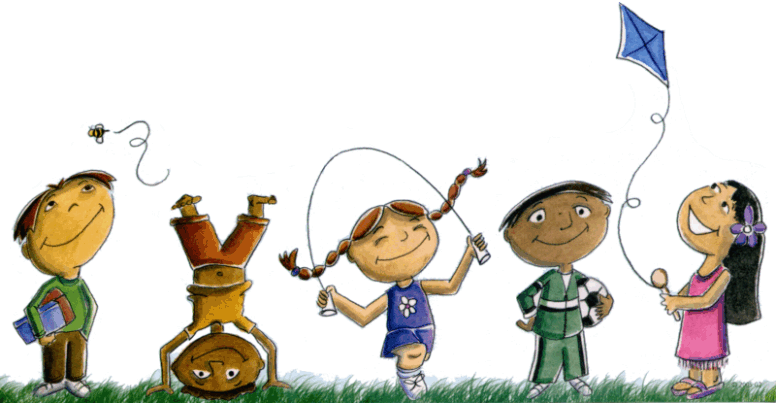 I am 2It’s not easy.  I’m realizing the world no longer revolves around me like it did when i was younger.Still, life’s not so terrible. It’s just a bitComplex and overwhelming at times.I’m trying to understand the worldAnd my curiosity and drive sometimesLook like trouble. I’m a force to beReckoned with, a busy brain on the go.